          РОССИЙСКАЯ  ФЕДЕРАЦИЯ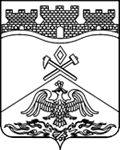         РОСТОВСКАЯ ОБЛАСТЬ     Администрация города Шахты     Департамент образования г. Шахты            346500 Россия, г. Шахты Ростовской обл., ул. Советская 145, тел. / факс (8636) 22-45-46,   е-mail: priem@shakhty-edu.ru «23» января 2015 г.							                                  № 24ПРИКАЗО создании  Комиссии по приему в 1 класс детей в возрасте младше 6,5 лет или старше 8 летНа основании Порядка выдачи разрешения на прием в 1 класс муниципальных образовательных организаций г.Шахты детей в возрасте младше 6,5 лет или старше 8 лет, утвержденного приказом Департамента образования г.Шахты от 01.09.2015 №343 «Об утверждении Порядка выдачи разрешения на прием в 1 класс муниципальных образовательных организаций г.Шахты детей в возрасте младше 6,5 лет или старше 8 лет», с целью обеспечения приема детей в возрасте младше 6,5 лет или старше 8 лет, в первый класс муниципальных образовательных организаций, реализующих образовательные программы начального общего образования, в соответствии с действующим законодательствомПРИКАЗЫВАЮ:Создать Комиссию Департамента образования г.Шахты по приему в 1 класс детей в возрасте младше 6,5 лет или старше 8 лет (далее – Комиссия) в составе:председатель Комиссии – Иванова Г.Н., ведущий специалист сектора специального (коррекционного), дополнительного образования и воспитательной работы Департамента образования г.Шахты;члены Комиссии:- Астраханцева Т.В., учитель начальных классов МБОУ гимназии имени А.С. Пушкина г.Шахты; - Овчаренко В.Ю., педагог-психолог СП ЦППС МБОУ ДОД ГДДТ г.Шахты;- Суслова Т.Д., ведущий специалист сектора дошкольного и общего образования Департамента образования г.Шахты;- Золотоусова Ю.В., заместитель директора по УВР МБОУ №46 г.Шахты.Комиссии в период с 01.02.2015 по 05.09.2015 осуществлять свою работу в соответствии с Порядком, в том числе:- рассмотрение поступивших в Департамент образования г.Шахты заявлений родителей (законных представителей) о приеме в 1 класс муниципальных общеобразовательных организаций детей в возрасте младше 6,5 лет или старше 8 лет;- ведение Журнала учета документов по приему в 1 класс детей в возрасте младше 6,5 лет или старше 8 лет по форме, установленной Порядком;- подготовку и направление в Департамент образования г.Шахты заключения Комиссии и сопутствующих документов (разрешения на прием в 1 класс детей в возрасте младше 6,5 лет (разрешения на прием в 1 класс детей в возрасте старше 8 лет) или уведомления об отказе в выдаче разрешения на прием в 1 класс детей в возрасте младше 6,5 лет или старше 8 лет).Руководителям муниципальных общеобразовательных организаций в соответствии с Порядком обеспечить:- после получения разрешения Комиссии на прием в 1 класс детей в возрасте младше 6,5 лет или старше 8 лет прием в первый класс в соответствии с законодательством Российской Федерации и утвержденными в ОО правилами приема;- в случае получения уведомления Комиссии об отказе в выдаче разрешения на прием в 1 класс детей в возрасте младше 6,5 лет или старше 8 лет в течение 1 рабочего дня информирование родителей (законных представителей) ребенка об отказе в приеме на обучение (по форме, установленной соответствующим локальным актом общеобразовательной организации).Контроль исполнения приказа оставляю за собой.Директор										Г.С. МельниковаТхак Н.В.22-40-43